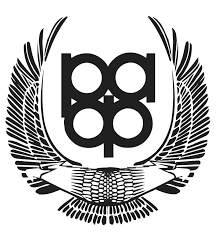 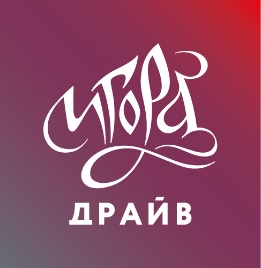 ПРОГРАММАПРОВЕДЕНИЯ РЕГИОНАЛЬНОГО СЕМИНАРА ПО ПОДГОТОВКЕ СПОРТИВНЫХ СУДЕЙ ПЕРВОЙ, ВТОРОЙ, ТРЕТЬЕЙ КАТЕГОРИЙ И КАНДИДАТОВ НА ПРИСВОЕНИЕ ТРЕТЬЕЙ КАТЕГОРИИТема семинара: «Работа спортивных судей на соревнованиях по кольцевым гонкам»Дата проведения семинара: 06 апреля 2024 года.Место проведения семинара:Ленинградская область, Приозерский муниципальный район, Сосновское сельское поселение, деревня Новожилово, автодром «Игора Драйв», Медиацентр Питбилдинга.Цель обучения: Подготовка судей для работы на соревнованиях по виду спорта «автомобильный спорт» (дисциплины – кольцевые гонки, ралли-кросс, дрифт).Программа разработана: РФСОО "Федерация автомобильного спорта Санкт-Петербурга".В учебный процесс входят:- лекции;- тренинги;- практические занятия;- учебные задания, необходимые для проверки знаний;- квалификационный зачет.Способ организации учебного процесса – модульное обучение. Информация подается
модульными блоками.Руководитель семинара:Сивачева Ольга – спортивный судья Всероссийской категории;Секретарь семинара:Богаткина Юлия - спортивный судья Первой категории.Батанова Анастасия - спортивный судья Третьей категории Комаров Илья- судья Третьей категорииЛекторы семинара:Сивачева Ольга - спортивный судья Всероссийской категории;Аладжалов Левон - спортивный судья Всероссийской категории;Сотников Александр – спортивный судья Всероссийской категории;Завершинская Анна - спортивный судья Первой категорииШульга Игорь - спортивный судья Первой категории;Панин Алексей - спортивный судья Первой категории;Сурадеев Максим - спортивный судья Первой категории.Борисов Игорь- спортивный судья Первой категорииЗвягин Андрей- спортивный судья Первой категорииПредварительное расписание семинараСписок учебных модулей (теория)Утверждено КОЛиСКударенко О.В.Время занятияТема занятияЛектор/ Ответственный10:00 - 11:00Регистрация участников семинара: • Сбор судейских книжек; • Проверка заявочных форм; • Очная регистрация на семинар; • Другие административно-организационные вопросыБогаткина ЮлияБатанова АнастасияКомаров Илья11:00 - 11:15Начало семинара. • Представление лекторов; • Программа семинараСивачева ОльгаЗавершинская Анна11:15 - 11:30Модуль 1. Структура автомобильного спортаСивачева Ольга11:30 – 12:00Модуль 2. Спортивные судьиСивачева ОльгаАладжалов Левон12:00 – 13:30Модуль 3. Работа флагового поста на соревнованиях по кольцевым гонкам, ралли-кроссу, дрифту. Сотников Александр
Звягин Андрей13:30 – 14:30Перерыв14:30 – 15:50Модуль 4. Безопасность и работа постов вмешательства на соревнованиях по кольцевым гонкам, ралли- кроссу, дрифту.Шульга Игорь      Звягин Андрей15:50 – 16:30Модуль 5. Пит-лейн и выпуск Сурадеев Максим16:30 – 17:00Модуль 6. Работа технической инспекции на соревнованиях.Борисов Игорь17:00 - 18:00Модуль 7. Радиосвязь и отчеты о происшествияхПанин Алексей Сурадеев Максим18:00 – 18:30Блиц-тестБогаткина ЮлияБатанова Анастасия№ УчебногоэлементаНаименование01Модуль 1. Структура автомобильного спорта.- дисциплины автомобильного спорта и ранги соревнований;- спортивное законодательство в автомобильном спорте;- спортивная регламентация.02Модуль 2. Спортивные судьи.- квалификационные категории и их присвоение, лицензии спортивных судей;- спортивная этика и соблюдение спортивного кодекса;- структура работы судей на соревнованиях;- работа маршалов на соревнованиях;- подготовка маршала к работе на соревновании.03Модуль 3. Работа флагового поста на соревнованиях по кольцевым гонкам, ралли-кроссу, дрифту.- оборудование поста;- задачи флагового поста;- зона действия поста;- значение флагов и их применение (с видеопримерами);- распределение обязанностей на посту,- правильная работа флагами, угол зрения пилотов;- основные правила поведения пилотов на трассе (кроссинг, соблюдение границ гоночной дорожки, обгоны);- передача информации.04Модуль 4. Безопасность на трассе и работа постов вмешательства на соревнованиях по кольцевым гонкам, ралли- кроссу, дрифту.- основные задачи трекового поста и поста вмешательства (чистка трассы, эвакуация автомобилей, первая помощь пилотам);- правильное расположение поста;- безопасность при выходе на трассу;- сигналы руками;- общение с пилотами и зрителями;- эвакуация пилота из автомобиля;- пожаротушение.05Модуль 5. Пит-лейн и выпуск- устройство пит-лейн и правила поведения на нем;- выпуск на трассу и предстартовая инспекция;- процедура старта.06Модуль 6. Работа технической инспекции на соревнованиях.- входная техническая инспекция- предстартовый технический осмотр- заключительные технические проверки07Модуль 7. Радиосвязь и отчеты о происшествиях- правильное построение докладов (с тренировками на видеопримерах);- приоритет докладов;- составление отчетов о происшествиях (на видеопримерах).